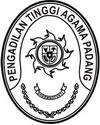 Nomor	: W3-A/2248/PL.07/VIII/2023	28 Agustus 2023Lampiran	: 1 (satu) lembarHal	: Penginputan Usulan RKBMN Tahun 2025 Pada Aplikasi SIMANYth. Sekretaris/Kuasa Pengguna Barang Pengadilan Agama TerlampirAssalamu’alaikum Warahmatullahi Wabarakatuh.	 Menindaklanjuti Hasil Konsolidasi Tingkat Banding sebagaimana Surat BUA MARI nomor 15/BUA.4/UND.PL1.2.1/VIII/2023 tanggal 10 Agustus 2023 tentang Undangan Rapat Konsolidasi Tingkat Banding untuk Pengusulan RKBMN Tahun 2025 melalui Aplikasi e-SADEWA, untuk itu diminta kepada Sekretaris/Kuasa Pengguna Barang Pengadilan Agama yang Usulannya di terima, agar segera melakukan pengusulan pengadaan RKBMN beserta data dukung yang diinput melalui di Aplikasi SIMAN. Untuk Perbaikan data dukung yang harus diinput di Aplikasi SIMAN, satuan kerja dapat melihat catatan sebagaimana terlampir. Jika ada yang ingin di tanyakan dapat langsung menghubungi Contac Person di Nomor 087895580175 atas nama Yova. Usulan ini harap segera diinput paling lambat tanggal 30 Agustus 2023 Pukul 12.00 WIB. Demikian kami sampaikan atas perhatian dan bantuan Bapak kami ucapkan terima kasih.							Wassalam, 							Sekretaris, 							Idris LatifTembusan;1. Ketua Pengadilan Tinggi Agama Sumatera Barat 2. Ketua Pengadilan Agama – Se Sumatera BaratMAHKAMAH AGUNG REPUBLIK INDONESIADIREKTORAT JENDERAL BADAN PERADILAN AGAMAPENGADILAN TINGGI AGAMA PADANGJl. By Pass Km 24 Anak Air, Batipuh Panjang, Koto TangahTelp.(0751) 7054806 fax (0751) 40537Website: www.pta-padang.go.id Email: admin@pta-padang.go.idPADANG 25171